1. Tez Yazım Kılavuzu (1993) 2. Sosyal Bilimler Enstitüsü Dergisi 1 (1993) 3. Yüksek Lisans ve Doktora Tez Katalogu I - 1983-1991 (1993) 4. Sosyal Bilimler Enstitüsü Kültürel Faaliyetler Dizisi I (1996) 5. Yüksek Lisans ve Doktora Tez Katalogu II - 1992-1995 (1996) 6. Tez Yazım Kuralları (1996) 7. İlkyaz Bayramı Nevruz - Bildiriler (1998) 8. Yüksek Lisans ve Doktora Tez Katalogu III - 1996-1999 (2000) 9. Atatürk Üniversitesi Sosyal Bilimler Enstitüsü Dergisi - Cilt 2 -Sayı 1/2 (2003)10. Atatürk Üniversitesi Sosyal Bilimler Enstitüsü Dergisi - Cilt 3 -Sayı 1 (2004)11. Atatürk Üniversitesi Sosyal Bilimler Enstitüsü Dergisi - Cilt 4 -Sayı 2 (2004)12. Atatürk Üniversitesi Sosyal Bilimler Enstitüsü Dergisi - Cilt 5 -Sayı 1 (2005)13. Atatürk Üniversitesi Sosyal Bilimler Enstitüsü Dergisi - Cilt 6 -Sayı 2 (2005)14. Atatürk Üniversitesi Sosyal Bilimler Enstitüsü Dergisi - Cilt 7 -Sayı 1 (2006)15. Atatürk Üniversitesi Sosyal Bilimler Enstitüsü Dergisi - Cilt 8 -Sayı 2 (2006)16. Atatürk Üniversitesi Sosyal Bilimler Enstitüsü Dergisi - Cilt 9 -Sayı 1 (2007)17. Atatürk Üniversitesi Sosyal Bilimler Enstitüsü Dergisi - Cilt 10 -Sayı 2 (2007)18. Atatürk Üniversitesi Sosyal Bilimler Enstitüsü Dergisi - Cilt 11 -Sayı 1 (2008)19. Atatürk Üniversitesi Sosyal Bilimler Enstitüsü Dergisi - Cilt 12 -Sayı 2 (2008)20. Atatürk Üniversitesi Sosyal Bilimler Enstitüsü Dergisi - Cilt 13 -Sayı 1 (2009)21. Atatürk Üniversitesi Sosyal Bilimler Enstitüsü Dergisi - Cilt 13 -Sayı 2 (2009)22. Atatürk Üniversitesi Sosyal Bilimler Enstitüsü Dergisi - Cilt 14 -Sayı 1 (2010)23. Atatürk Üniversitesi Sosyal Bilimler Enstitüsü Dergisi - Cilt 14 -Sayı 2 (2010)24. Atatürk Üniversitesi Sosyal Bilimler Enstitüsü Dergisi - Cilt 15 -Sayı 1 (2011)25. Atatürk Üniversitesi Sosyal Bilimler Enstitüsü Dergisi - Cilt 15 -Sayı 2 (2011)26. Atatürk Üniversitesi Sosyal Bilimler Enstitüsü Dergisi - Cilt 16 -Sayı 1 (2012)27. Atatürk Üniversitesi Sosyal Bilimler Enstitüsü Dergisi - Cilt 16 -Sayı 2 (2012)28. Atatürk Üniversitesi Sosyal Bilimler Enstitüsü Dergisi - Cilt 16 -Sayı 3 (2012)29. Atatürk Üniversitesi Sosyal Bilimler Enstitüsü Dergisi - Cilt 17 -Sayı 1 (2013)30. Atatürk Üniversitesi Sosyal Bilimler Enstitüsü Dergisi - Cilt 17 -Sayı 2 (2013)31. Atatürk Üniversitesi Sosyal Bilimler Enstitüsü Dergisi - Cilt 17 -Sayı 3 (2013)32. Atatürk Üniversitesi Sosyal Bilimler Enstitüsü Dergisi - Cilt 18 -Sayı 1 (2014)33. Atatürk Üniversitesi Sosyal Bilimler Enstitüsü Dergisi - Cilt 18 -Sayı 2 (2014)34. Atatürk Üniversitesi Sosyal Bilimler Enstitüsü Dergisi - Cilt 18 -Sayı 3 (2014)35. Atatürk Üniversitesi Sosyal Bilimler Enstitüsü Dergisi - Cilt 19 -Sayı 1 (2015)36. Atatürk Üniversitesi Sosyal Bilimler Enstitüsü Dergisi - Cilt 19 -Sayı 2 (2015)37. Atatürk Üniversitesi Sosyal Bilimler Enstitüsü Dergisi - Cilt 19 -Sayı 3 (2015)38. Atatürk Üniversitesi Sosyal Bilimler Enstitüsü Dergisi - Cilt 20 -Sayı 1 (2016)39. Atatürk Üniversitesi Sosyal Bilimler Enstitüsü Dergisi - Cilt 20 -Sayı 2 (2016)40. Atatürk Üniversitesi Sosyal Bilimler Enstitüsü Dergisi - Cilt 20 -Sayı 3 (2016)41. Atatürk Üniversitesi Sosyal Bilimler Enstitüsü Dergisi - Cilt 20 -Sayı 4 (2016) 42. Atatürk Üniversitesi Sosyal Bilimler Enstitüsü Dergisi - Cilt 21 -Sayı 1 (2017) 43. Atatürk Üniversitesi Sosyal Bilimler Enstitüsü Dergisi - Cilt 21 -Sayı 2 (2017) 44. Atatürk Üniversitesi Sosyal Bilimler Enstitüsü Dergisi - Cilt 21 -Sayı 3 (2017) 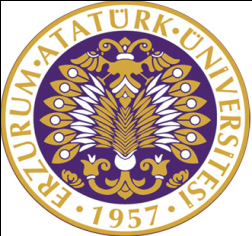 T.C.ATATÜRK ÜNİVERSİTESİSOSYAL BİLİMLERİ ENSTİTÜSÜYAYINLARI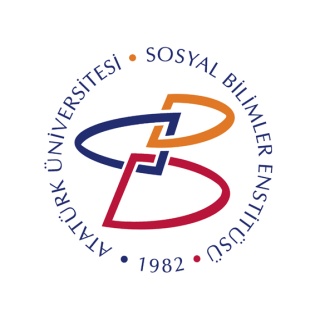 